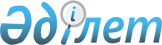 Алматы қаласы әкімдігінің "Алматы қаласында жер қатынастары саласында көрсетілетін мемлекеттік қызметтердің регламенттерін бекіту туралы" 2016 жылғы 27 қыркүйектегі № 3/477 қаулысына өзгерістер мен толықтырулар енгізу туралы
					
			Күшін жойған
			
			
		
					Алматы қаласы әкімдігінің 2017 жылғы 27 қаңтардағы № 1/23 қаулысы. Алматы қаласы Әділет департаментінде 2017 жылғы 22 ақпанда № 1345 болып тіркелді. Күші жойылды - Алматы қаласы әкімдігінің 2020 жылғы 29 қыркүйектегі № 3/398 қаулысымен
      Ескерту. Күші жойылды - Алматы қаласы әкімдігінің 29.09.2020 № 3/398 (алғаш ресми жарияланған күнінен кейін күнтізбелік он күн өткен соң қолданысқа енгізіледі) қаулысымен.
      Қазақстан Республикасы Ауыл шаруашылығы министрінің 2016 жылғы 20 шілдедегі № 318 "Қазақстан Республикасы Ұлттық экономика министрлігінің кейбір бұйрықтарына өзгерістер мен толықтырулар енгізу туралы" бұйрығына сәйкес Алматы қаласының әкімдігі ҚАУЛЫ ЕТЕДІ:
      1. Алматы қаласы әкімдігінің "Алматы қаласында жер қатынастары саласында көрсетілетін мемлекеттік қызметтердің регламенттерін бекіту туралы" 2016 жылғы 27 қыркүйектегі № 3/477 қаулысына (нормативтік құқықтық актілерді мемлекеттік тіркеу Тізілімінде 2016 жылғы 25 қазанда №1326 болып тіркелген) келесі өзгерістер мен толықтырулар енгізілсін:
      аталған қаулымен бекітілген "Мемлекет жеке меншікке сататын нақты жер учаскелерінің кадастрлық (бағалау) құнын бекіту" мемлекеттік көрсетілетін қызмет регламентіндегі:
      3 тармақ келесі редакцияда мазмұндалсын:
      "3. Мемлекеттiк қызметті көрсету нәтижесі - жер учаскесінің кадастрлық (бағалау) құнының бекітілген актісі немесе осы регламенттің 3-1 тармағында көзделген жағдайлар мен негіздер бойынша мемлекеттік қызметті көрсетуден бас тарту туралы дәлелді жауап.
      Мемлекеттік қызметті көрсету нәтижесін ұсыну нысаны: қағаз түрінде.
      Мемлекеттік көрсетілетін қызмет жеке және заңды тұлғаларға (бұдан әрі – көрсетілетін қызметті алушы) тегiн көрсетіледі";
      келесі мазмұндағы 3-1 тармақпен толықтырылсын: 
      "3-1. Мемлекеттік қызметті көрсетуден бас тартуға арналған негіздемелер:
      1) көрсетілетін қызметті алушы мемлекеттік көрсетілетін қызметті алу үшін ұсынған құжаттардың және (немесе) олардағы деректердің (мәліметтердің) дұрыс еместігін анықтау;
      2) көрсетілетін қызметті алушыға қатысты соттың заңды күшіне енген шешімінің болуы, оның негізінде көрсетілетін қызметті алушы мемлекеттік көрсетілетін қызметті алумен байланысты арнаулы құқығынан айрылған болуы болып табылады.";
      аталған қаулымен бекітілген "Жер учаскелерін қалыптастыру жөніндегі жерге орналастыру жобаларын бекiту" мемлекеттік көрсетілетін қызмет регламентіндегі:
      3 тармақ келесі редакцияда мазмұндалсын:
      "3. Мемлекеттiк қызметті көрсету нәтижесі - жер учаскесін қалыптастыру жөніндегі бекітілген жерге орналастыру жобасы (бұдан әрі - бұйрық) немесе осы регламенттің 3-1 тармағында көзделген жағдайлар мен негіздер бойынша мемлекеттік қызметті көрсетуден бас тарту туралы дәлелді жауап.
      Мемлекеттік қызметті көрсету нәтижесін ұсыну нысаны: электрондық.
      Порталда мемлекеттік қызметті көрсетудегі мемлекеттік қызметті көрсету нәтижесі көрсетілетін қызметті алушының "жеке кабинетіне" көрсетілетін қызметті берушінің уәкілетті адамының электрондық цифрлық қолтаңбасы (бұдан әрі - ЭЦҚ) қойылған электрондық құжат нысанында жіберіледі.
      Көрсетілетін қызметті алушы мемлекеттік көрсетілетін қызмет нәтижесін қағаз жеткізгіште алу үшін жүгінген жағдайда, мемлекеттік қызметті көрсету нәтижесі электрондық форматта ресімделеді, басып шығарылады және мөрмен және көрсетілген қызметті берушінің уәкілетті адамының қолымен куәландырылады.
      Мемлекеттік көрсетілетін қызмет жеке және заңды тұлғаларға (бұдан әрі – көрсетілетін қызметті алушы) тегiн көрсетіледі.";
      келесі мазмұндағы 3-1 тармақпен толықтырылсын: 
      "3-1. Мемлекеттік қызметті көрсетуден бас тартуға арналған негіздемелер:
      1) көрсетілетін қызметті алушы мемлекеттік көрсетілетін қызметті алу үшін ұсынған құжаттардың және (немесе) олардағы деректердің (мәліметтердің) дұрыс еместігін анықтау;
      2) көрсетілетін қызметті алушыға қатысты соттың заңды күшіне енген шешімінің болуы, оның негізінде көрсетілетін қызметті алушы мемлекеттік көрсетілетін қызметті алумен байланысты арнаулы құқығынан айрылған болуы болып табылады.";
      аталған қаулымен бекітілген "Жер учаскесінің нысаналы мақсатын өзгертуге шешім беру" мемлекеттік көрсетілетін қызмет регламентіндегі:
      3 тармақ келесі редакцияда мазмұндалсын:
      "3. Мемлекеттік қызметті көрсету нәтижесі - жер учаскесінің нысаналы мақсатын өзгерту туралы қаулы немесе Қазақстан Республикасы Ұлттық
      экономика министрінің міндетін атқарушының 2015 жылғы 27 наурыздағы № 272 бұйрығымен бекітілген "Жер телімінің нысаналы мақсатын өзгертуге шешім беру" мемлекеттік қызмет көрсету стандартының (бұдан әрі – Стандарт) 10 тармағында қарастырылған жағдайлар мен негіздер бойынша мемлекеттік қызметті көрсетуден дәлелді бас тарту.
      Мемлекеттік қызметті көрсету нәтижесін ұсыну нысаны: электрондық.
      Порталда мемлекеттік қызметті көрсету нәтижесі көрсетілетін қызметті алушының "жеке кабинетіне" көрсетілетін қызметті берушінің уәкілетті адамының электрондық цифрлық қолтаңбасы (бұдан әрі – ЭЦҚ) қойылған электрондық құжаттар нысанында жіберіледі.
      Қағаз жеткізгіште шешім беру туралы қаулыны алуға өтініш білдірген жағдайда мемлекеттік қызметті көрсету нәтижесі электронды форматта ресімделеді, басып шығарылады және мөрмен және көрсетілетін қызметті берушінің уәкілетті адамының қолымен куәландырылады.
      Мемлекеттік қызмет жеке және заңды тұлғаларға (бұдан әрі – көрсетілетін қызметті алушы) тегiн көрсетіледі.";
      аталған қаулымен бекітілген "Іздестіру жұмыстарын жүргізу үшін жер учаскесін пайдалануға рұқсат беру" мемлекеттік көрсетілетін қызмет регламентіндегі:
      3 тармақ келесі редакцияда мазмұндалсын:
      "3. Мемлекеттік қызметті көрсету нәтижесі - іздестіру жұмыстарын жүргізу үшін жер учаскесін пайдалануға рұқсат беру туралы қаулы (бұдан әрі - рұқсат), немесе Қазақстан Республикасы Ұлттық экономика министрінің міндетін атқарушының 2015 жылғы 27 наурыздағы № 272 бұйрығымен бекітілген "Іздестіру жұмыстарын жүргізу үшін жер учаскесін пайдалануға рұқсат беру" мемлекеттік қызмет көрсету Стандартының 9-1 тармағында қарастырылған жағдайлар мен негіздер бойынша мемлекеттік қызметті көрсетуден дәлелді бас тарту.
      Мемлекеттік қызметті көрсету нәтижесін ұсыну нысаны: электрондық.
      Порталда мемлекеттік қызметті көрсету нәтижесі көрсетілетін қызметті алушының "жеке кабинетіне" көрсетілетін қызметті берушінің уәкілетті адамының электрондық цифрлық қолтаңбасы (бұдан әрі – ЭЦҚ) қойылған электрондық құжаттар нысанында жіберіледі.
      Қызметті алушы мемлекеттік көрсетілетін қызметтің нәтижесін қағаз жеткізгіште алуға жүгінген жағдайда, мемлекеттік көрсетілетін қызмет нәтижесі электрондық нысанда ресімделеді және басып шығарылады.
      Мемлекеттік қызмет жеке және заңды тұлғаларға (бұдан әрі – көрсетілетін қызметті алушы) тегiн көрсетіледі.".
      2. Алматы қаласы Жер қатынастары басқармасы осы қаулыны әділет органдарында мемлекеттік тіркеуді, оны кейіннен ресми мерзімді баспа басылымдарында, сондай-ақ Қазақстан Республикасының нормативтік құқықтық актілерінің эталондық бақылау банкінде және Алматы қаласы әкімдігінің интернет-ресурсында жариялауды қамтамасыз етсін.
      3. Осы қаулының орындалуын бақылау Алматы қаласы әкімінің орынбасары С. Мәкежановқа жүктелсін. 
      4. Осы "Алматы қаласы әкімдігінің "Алматы қаласында жер қатынастары саласында көрсетілетін мемлекеттік қызметтердің 
      регламенттерін бекіту туралы" 2016 жылғы 27 қыркүйектегі № 3/477 қаулысына өзгерістер мен толықтырулар енгізу туралы" қаулы әділет органдарында мемлекеттік тіркелген күннен бастап күшіне енеді және ол алғаш ресми жарияланғаннан кейін күнтізбелік он күн өткен соң қолданысқа енгізіледі.
					© 2012. Қазақстан Республикасы Әділет министрлігінің «Қазақстан Республикасының Заңнама және құқықтық ақпарат институты» ШЖҚ РМК
				
      Алматы қаласының әкімі

Б. Байбек
